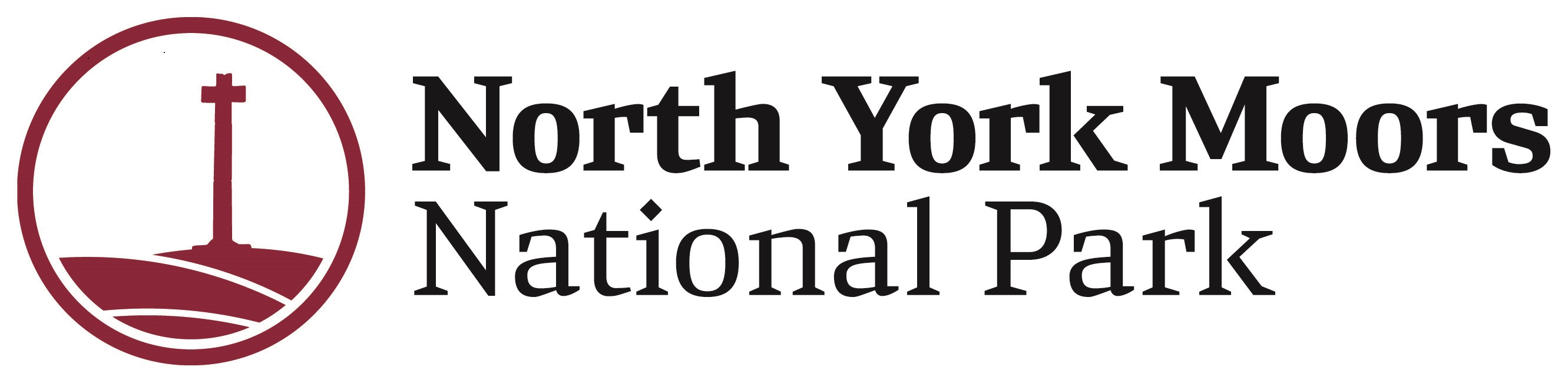 Traditional Boundary FundApplication Form 2024/25Land manager’s details:Questions to determine eligibility (please delete/circle as applicable):N.B. A boundary feature must not be removed from a national agri-environment agreement in order to obtain a National Park grant instead. Please note that you could be fined if you receive funding from both the National Park Authority and another body for the same boundary (double-funding). Continued…New & Existing boundaries (please delete/circle as applicable):N.B. New drystone walls are not eligible for TBF grant.The Works:Please note that any grant aided work must be carried out in line with the National Park Authority’s work specifications.Continued…1Additional stone requirement: If additional stone is needed to complete walling work, the source of the stone MUST be agreed with the Authority in writing before the Works start or the grant could be at risk. If it is agreed that derelict walls can be used as a source of stone, the foundation stones must be left in situ as a record of the historic feature.2Walling measurements: Please calculate the gaps/restoration lengths in m2, ignoring any sections of the boundary which will not need work. If you are applying for more than one boundary, please add all restoration sections together to give a total measurement across all boundaries, and clearly mark this on the map you supply.3 Hedge planting: Hedges need to be planted at 6 plants per metre length, with 1 guard and 1 cane per plant (for protection from rabbits) – see Hedgerow Management Specifications for further details (N.B. guards and canes are not required where rabbit netting supplement is used instead).4 Fencing: Please ensure the whole boundary is fenced for protection from stock, even if boundary work is only gapping up. If no such protective fencing is needed, please explain why in The Works description box above e.g. ‘Already have existing fence which will keep hedge stockproof for at least five years’, ‘Neither field on either side of hedgerow will be used for stock in next five years’ etc.Please make sure you are aware of the grant rates available – see Traditional Boundary Fund Standard Grant Rates 2024/25. Work out the support available for the lengths of work you’re planning to see if TBF would be practical for what you want to do. Applicant signature:*N.B. Return of completed application form via email is accepted as an electronic signature.Completed Application Forms:Please email this completed form and associated documents/photos/map to:tbf@northyorkmoors.org.uk Or send by post to: North York Moors National Park Authority, The Old Vicarage, Bondgate,  Helmsley, YO62 5BPContinued…APPLICATION CHECKLISTFailure to complete this checklist may result in your application being delayed or rejectedNorth York Moors National Park Authority is a ‘Data Controller’ as defined by Article 4(7) of the General Data Protection Regulations (GDPR). This means that the Authority has a duty of care towards the personal data that it collects and uses.The Authority is committed to ensuring the responsible collection and use of personal data in the course of its business. We will ensure that personal data is processed fairly and lawfully, and that the rights of data subjects are properly respected.When collecting personal information from you, we will tell you how this information is to be used, and will not use your details for other purposes without your consent.The Authority has appointed Ian Nicholls Data Protection Officer, contact details are: Telephone No: (01439) 772700 E-mail address: i.nicholls@northyorkmoors.org.ukFull Privacy statement can be found at https://www.northyorkmoors.org.uk/about-us/termsandconditions/Privacy-Notice-2018-amended.pdf Your contact details are collected and held as part of the Traditional Boundary Fund process.NameI am the Owner / Tenant (delete as applicable) of the boundary/boundariesI am the Owner / Tenant (delete as applicable) of the boundary/boundariesAddress (use the registered address for companies)Post CodeTelephone NumberEmail AddressDoes the applicant have full management control and security of tenure on the land for the duration of the Agreement (five years from agreement date)?If not, has the applicant notified their landlord of their intention of applying for grant aid and gained all required consents before applying?YESNO = not eligibleDoes the applicant have a statutory responsibility to carry out the work e.g. work is required as a condition of planning permission?YES  = not eligibleNOIs the cost of the proposed work re-claimable through an insurance policy? (e.g. knocked down by a vehicle)?YES  = not eligibleNOIs the boundary/are the boundariesreceiving any national agri-environment scheme grant or is categorised as already being in good condition in such an agreement?  YES = not eligibleNOIs/are the boundary/boundaries subject to this application:New? (no existing boundary line)Existing?Description:Brief description of the Works to be carried out including why it is important to do this now.Please make a note of any historical importance of the boundary/boundaries that you are aware of. For walling - if more stone is needed than is already on the immediate site please include information about the source of stone.If protective fencing is not needed as part of the Works, please explain why e.g. ‘Already have existing fence which will keep hedge stockproof for at least five years’, ‘Neither field on either side of hedgerow will be used for stock in next five years’ etc.Please attach further sheets to the application form, if required.Description:Brief description of the Works to be carried out including why it is important to do this now.Please make a note of any historical importance of the boundary/boundaries that you are aware of. For walling - if more stone is needed than is already on the immediate site please include information about the source of stone.If protective fencing is not needed as part of the Works, please explain why e.g. ‘Already have existing fence which will keep hedge stockproof for at least five years’, ‘Neither field on either side of hedgerow will be used for stock in next five years’ etc.Please attach further sheets to the application form, if required.WALLING1Length to rebuild (m)Average Height (m)Total metres square (length x height) to be rebuilt2Entire length of boundary/boundaries which will be in good condition following the WorksDouble skinned drystone wallingSingle skinned drystone wallingLimestone wallingLength (m)Wall side wiring4Wall top wiring4Wall top netting4HEDGESLength (m)Hedge planting/gapping up3Hedge layingHedge coppicingStock proof fencing4Rabbit netting supplementNo. of rabbit guards and canes requiredNo. GuardsNo. CanesNo. of rabbit guards and canes requiredSignature * DateRequirementRequirementIncluded? ()AAt least three photographs, clearly showing the current condition of each boundary subject to this application. At least one photo should show the whole of each boundary. Please note we will require photos from the same locations to be supplied with your claim form once the Works are complete.BONLY for walling applicationsPhotographs of any historic ‘wall’ furniture within the boundary/boundaries to restore e.g. stone stiles, blocked gates, sheep creep, water smoot etcWill you need to use extra stone, have you told us where it will come from?CA map showing each boundary to be restored/createdhighlighted sections where work intendedwhere each of the photos (A) have been taken from(ONLY for walling applications) if you mean to use donor stone from elsewhere on your holding please mark up these locationsDONLY if holding is currently in a national agri-environment scheme (e.g. HLS, Countryside Stewardship, SFI)A copy of your options map/agreement map showing boundary/boundaries in question.